Образовательная программа муниципального бюджетного учреждения дополнительного образования  «Юрьев-Польский районный Центр внешкольной работы» (далее - ЦВР) является: • нормативно-управленческим документом, обеспечивающим управление деятельностью ЦВР наряду с такими документами, как: Устав, программа развития, программа деятельности, правила внутреннего трудового распорядка, должностные инструкции и т.д.; • моделью образовательного процесса в ЦВР. Образовательная программа ЦВР характеризует специфику содержания и особенности организации образовательного процесса по: • образовательным областям; • направленностям образовательного процесса; • образовательным программам объединений. Образовательная программа Центра предназначена удовлетворять потребности: • воспитанников – в получении качественного бесплатного дополнительного образования по образовательным программам, реализуемым Центром внешкольной работы; – в выборе объединения, педагога, образовательной программы и формы получения дополнительного образования в соответствии с потребностями, возможностями и способностями; – в обучении по индивидуальным планам, по ускоренным курсам • общества и государства – в совершенствовании системы дополнительного образования детей, способствующей: – расширенному воспроизводству знаний; – развитию мотивации воспитанников к самообразованию; – развитию их творческих способностей; – их включению в социально полезную деятельность; – профессиональному и личностному самоопределению детей; – их самореализации и самовоспитанию; – адаптации их к жизни в обществе; – формированию толерантного сознания; – организации содержательного досуга и занятости • образовательных учреждений – в организации дополнительного образования в школах педагогическими работниками Центра на основе договоров о сотрудничестве • социальных партнеров – в реализации совместных проектов. Образовательная программа является нормативно-управленческим документом, характеризующим специфику Центра внешкольной работы, определяющим общие подходы, принципы, цель, содержание и организацию образовательного процесса.
Нормативно-правовые условия деятельности образовательного учреждения: Центр в своей деятельности руководствуется: федеральными законами РФ; указами и распоряжениями Президента РФ; постановлениями и распоряжениями Правительства РФ; законами и иными нормативными правовыми актами Владимирской области; решениями Департамента образования Владимирской области;уставом Центра внешкольной работы; договорами, заключаемым между Центром и родителями (законными представителями) обучающихся, Центром и образовательными учреждениями района.Краткая характеристика учреждения Название образовательного учреждения: муниципальное бюджетное учреждение дополнительного образования «Юрьев-Польский районный  Центр внешкольной работы»Время создания образовательного учреждения: дата открытия – 1935 год;время существования – 81 год (по состоянию на сентябрь 2016 года). Изменение названия образовательного учреждения: первоначальное название – Дом пионеров,новое название – Дом пионеров и учащейся молодежи (август 1990 года), Центр внешкольной работы (август 1992 года), муниципальное образовательное учреждение дополнительного образования детей «Юрьев-Польский районный Центр внешкольной работы» (02.07.2002), Муниципальное бюджетное образовательное учреждение дополнительного образования детей «Юрьев-Польский районный Центр внешкольной работы» (10.06.2011), муниципальное бюджетное учреждение дополнительного образования  «Юрьев-Польский районный Центр внешкольной работы» (07.07.2015)Тип образовательного учреждения: образовательная организация дополнительного образования;основание – лицензирование; срок лицензирования – бессрочно; документ: серия А № 334586от 30 декабря 2010 годаОрганизационно-правовая форма образовательного учреждения:  муниципальное бюджетное учреждениеВид образовательного учреждения – Центр внешкольной работы.Учредитель образовательного учреждения – администрация муниципального образования Юрьев-Польский район в лице Управления образования администрации муниципального образования Юрьев – Польский район. Юридический адрес образовательного учреждения:  601800, Владимирская область, г. Юрьев-Польский, ул.1 Мая, д.54. Расположение образовательного учреждения.Центр внешкольной работы осуществляет свою деятельность по основному адресу в помещениях, закрепленных за ЦВР на праве оперативного управления (табл. 1), и в помещениях  образовательных учреждений района, переданных МБУ ДО ЦВР в безвозмездное пользование (табл. 1).Направления деятельности образовательного учреждения Центр является многопрофильным, разнонаправленным образовательным учреждением дополнительного образования детей, реализующим образовательные программы, направленные на: • развитие творческих способностей обучающихся; • формирование здорового образа жизни; • формирование потребностей обучающихся к саморазвитию, приобщение их к декоративно-прикладному, художественному творчеству, исследовательской деятельности; • осуществление содействия патриотического воспитания и социальной адаптации обучающихся. Цели и задачи программы.Цель образовательной программы:  обеспечение планируемых результатов по достижению воспитанником  ключевых  компетенций, определяемых личностными, семейными, общественными, государственными потребностями и возможностями, индивидуальными особенностями его развития и состояния здоровья для успешной социализации; Задачи  образовательной программы Совершенствование  нормативно - правового, методического и информационного обеспечения воспитательно-образовательного процесса в соответствии с модернизацией системы дополнительного образования.Совершенствование содержания имеющихся  и создание новых актуальных дополнительных общеразвивающих программ, социальных и педагогических проектов. Обеспечение условий, способствующих формированию и развитию ключевых компетентностей воспитанников. Совершенствование организационных форм, методов, технологий воспитательно-образовательной деятельности; Организация воспитательных событий  в клубном и  дворовом пространстве.Организация и содействие инновационной деятельности педагогов.Совершенствование системы повышения профессиональной компетенции педагогов. Планируемые результаты реализации образовательной программы 1.Совершенствование качества образовательного процесса:расширение возможностей выбора индивидуальных образовательных направлений и уровня освоения программ участниками образовательного процесса;расширение доступа к услугам ЦВР детей с ограниченными возможностями здоровья, детей из малоимущих семей, детей-сирот;формирование целостной системы оценки качества образовательного процесса в центре;реализация инновационных технологий (интерактивных, проектных) в учебно-воспитательном процессе;создание максимально благоприятной здоровьесберегающей и здоровье формирующей среды, внедрение в образовательную среду здоровьеберегающих технологий;  реализация прав детей на полноценное качественное дополнительное образование. 2.Совершенствование воспитательной и культурно-досуговой работы:создание единого воспитательного пространства для обеспечения формирования ключевых компетенций, выражающейся в проявлении гражданского и духовно-нравственного потенциала личности воспитанников,  социально активной, инициативной личности;предоставление возможностей детям для социальной практики, самоорганизации, участия в социально-значимой деятельности и отдыхе;развитие детских общественных объединений.3.Создание системы эффективного управления деятельностью центра:формирование и обновление необходимой нормативно-правовой базы;обеспечение выполнения установленных нормативных требований;формирование эффективного механизма управления качеством образования.4.Нормативно-правовое обеспечение деятельности центра:формирование и обновление необходимой нормативно-правовой базы и локальных актов в соответствии с действующим законодательством.5.Совершенствование системы управления учреждением через развитие общественно-государственного управления: разработка системы взаимодействия работы общественных (государственно-общественных) органов управления центра: совершенствование работы Управляющего совета учреждения;совершенствование работы структурных подразделений учреждения, педагогического совета, методического совета, экспериментального совета ежегодный Публичный отчет.6. Совершенствование  методического обеспечения деятельности:методическое сопровождение развития системы дополнительного образования детей в едином образовательном пространстве ЦВРповышение профессиональной компетенции педагогических работников ЦВР;7.Совершенствование материально-технического обеспечения в соответствии с современными требованиями;укрепление материально-технической базы будет способствовать эффективной реализации данной программы.С позиции компетентностного подхода основным результатом деятельности ЦВР становится подготовка  обучающегося, владеющего  ключевыми образовательными компетенциями: 1. Ценностно-смысловые компетенции. Это компетенции в сфере мировоззрения, связанные с ценностными ориентирами воспитанника, его способностью видеть и понимать окружающий мир, ориентироваться в нем, осознавать свою роль и предназначение, уметь выбирать целевые и смысловые установки для своих действий и поступков, принимать решения. Данные компетенции обеспечивают механизм самоопределения ребенка в ситуациях учебной и иной деятельности. От них зависит индивидуальная образовательная траектория воспитанника и программа его жизнедеятельности в целом. 2. Общекультурные компетенции. Круг вопросов, по отношению к которым ребенок должен быть хорошо осведомлен, обладать познаниями и опытом деятельности, это – особенности национальной и общечеловеческой культуры, духовно-нравственные основы жизни человека и человечества, отдельных народов, культурологические основы семейных, социальных, общественных явлений и традиций, роль науки и религии в жизни человека, их влияние на мир, компетенции в бытовой и культурно-досуговой сфере, например, владение эффективными способами организации свободного времени. Сюда же относится опыт освоения ребенком научной картины мира, расширяющейся до культурологического и всечеловеческого понимания мира. 3. Учебно-познавательные компетенции. Это совокупность компетенций воспитанника в сфере самостоятельной познавательной деятельности, включающей элементы логической, методологической, общеучебной деятельности, соотнесенной с реальными познаваемыми объектами. Сюда входят знания и умения организации целеполагания, планирования, анализа, рефлексии, самооценки учебно-познавательной деятельности. По отношению к изучаемым объектам ребенок овладевает креативными навыками продуктивной деятельности: добыванием знаний непосредственно из реальности, владением приемами действий в нестандартных ситуациях, эвристическими методами решения проблем. В рамках данных компетенций определяются требования соответствующей функциональной грамотности: умение отличать факты от домыслов, владение измерительными навыками, использование вероятностных, статистических и иных методов познания.4. Информационные компетенции. При помощи реальных объектов (телевизор, магнитофон, телефон, факс, компьютер, принтер, модем, копир) и информационных технологий (аудио- видеозапись, электронная почта, СМИ, Интернет), формируются умения самостоятельно искать, анализировать и отбирать необходимую информацию, организовывать, преобразовывать, сохранять и передавать ее. Данные компетенции обеспечивают навыки деятельности ребенка по отношению к информации, содержащейся в учебных предметах и образовательных областях, а также в окружающем мире. 5. Коммуникативные компетенции. Включают знание необходимых языков, способов взаимодействия с окружающими и удаленными людьми и событиями, навыки работы в группе, владение различными социальными ролями в коллективе. Воспитанник  должен уметь представить себя, написать письмо, анкету, заявление, задать вопрос, вести дискуссию и др. Для освоения данных компетенций в учебно-воспитательном  процессе фиксируется необходимое и достаточное количество реальных объектов коммуникации и способов работы с ними.6. Социально-трудовые компетенции означают владение знаниями и опытом в сфере гражданско-общественной деятельности (выполнение роли гражданина, наблюдателя, избирателя, представителя), в социально-трудовой сфере (права потребителя, покупателя, клиента, производителя), в сфере семейных отношений и обязанностей, в вопросах экономики и права, в области профессионального самоопределения. Сюда входят, например, умения анализировать ситуацию на рынке труда, действовать в соответствии с личной и общественной выгодой, владеть этикой трудовых и гражданских взаимоотношений. Воспитанник  овладевает минимально необходимыми для жизни в современном обществе навыками социальной активности и функциональной грамотности. 7. Компетенции личностного самосовершенствования направлены на освоение способов физического, духовного и интеллектуального саморазвития, эмоциональной саморегуляции и самоподдержки. Реальным объектом в сфере данных компетенций выступает сам ребенок. Он овладевает способами деятельности в собственных интересах и возможностях, что выражаются в его непрерывном самопознании, развитии необходимых современному человеку личностных качеств, формировании психологической грамотности, культуры мышления и поведения. К данным компетенциям относятся правила личной гигиены, забота о собственном здоровье, половая грамотность, внутренняя экологическая культура. Сюда же входит комплекс качеств, связанных с основами безопасной жизнедеятельности личности. В результате индивидуальной траектории освоения дополнительных образовательных программ предполагается  формирования ключевых компетенций воспитанников на различных уровнях. По завершению изучения образовательных программ ознакомительного уровня  воспитанники должны обладать  компетентностями, показателями которых выступают : По завершению изучения образовательных программ базового уровня  обучающиеся должны обладать компетентностями, показателями которых выступают :По завершению изучения образовательных программ углубленного уровня  воспитанники должны обладать компетентностями, показателями которых выступают:Приоритетные направления деятельности.Приоритетные направления деятельности Центра выстроены в соответствии с целями и задачами учреждения дополнительного образования детей, которые отражены в Федеральном законе «Об образовании в Российской Федерации» (от 29.12.2012 года № 273-ФЗ);Приказ Министерства просвещения РФ от 9 ноября 2018 г. № 196 “Об утверждении Порядка организации и осуществления образовательной деятельности по дополнительным общеобразовательным программам”.В условиях многообразия деятельности Центра существует уровень согласования и преемственности основных и частных целей, которые отражены в уставе и программах, реализуемых в Центре (табл. 1). Таблица 1.Общая стратегическая цель деятельности Центра построена на предназначении учреждения дополнительного образования детей, а именно: • содействие развитию мотивации личности ребенка к познанию и творчеству; • содействие ее социализации и адаптации к жизни в обществе через образовательную, культурно-досуговую и спортивно-оздоровительную деятельность. Данная цель конкретизируется на уровне программы деятельности и дополнительных образовательных программ, реализуемых в Центре. Образовательная программа Центра способствует достижению данной цели на уровне учебно-методического обеспечения образовательного процесса. Достижение цели возможно при использовании: • практического опыта педагогов Центра; • практического опыта других учреждений в системе дополнительного образования детей; • ресурсного обеспечения Центра (кадрового, методического и др.); • партнерства с другими учреждениями и организациями. В основу реализации образовательной программы заложены следующие основные принципы: принцип открытости – предполагает информирование общественности, социальных партнеров и родителей обучающихся через интернет-сайт Центра о результатах освоения образовательной программы; принцип сотрудничества – предполагает создание партнерских отношений с общественными организациями и учреждениями образования и культуры.принцип системности – предполагает системность и комплексность организации образовательного процесса и включает разработку учебного плана;Анализ зоны ближайшего окружения Центра показал, что: • Центр не является единственным образовательным учреждением в Юрьев-Польском районе, оказывающим образовательные услуги для детей 5-18 лет; • Центр конкурирует с учреждениями образования, культуры и спорта, обладающими специфическими материально-техническими возможностями и предоставляющими услуги профильного направления. Таблица 2.Центр внешкольной работы выполняет высокий по численности социальный заказ.Таблица 3.Высокий количественный показатель численности контингента обучающихся Центра можно связать не только с востребованностью, но и доступностью (бесплатностью) оказываемых услуг.Принцип сотрудничества реализуется через  интеграцию с образовательными учреждениями (табл. 2): • общего образования; • среднего профессионального образования. С помощью социального партнерства решаются не только задачи организации образовательного процесса, но и задачи пропаганды здорового образа жизни, социальной и психологической помощи обучающимся и др. Принцип социального партнерства заложен в содержание многих сквозных программ и проектов, реализуемых в Центре (табл. 4).Таблица 4.Характеристика контингента обучающихся.Образовательная программа ЦВР реализуется с учетом возрастных особенностей детей, их интересов к определенной деятельности, имеющегося запаса опорных знаний и умений, степени развития физических данных, устойчивой положительной мотивацией к образованию. Возможность заниматься в коллективах и объединениях ЦВР определяется в ходе выявления интереса и стартовых возможностей детей.

В ЦВР обучается около 1200 детей в возрасте от 3 до 18 лет, с разными интересами, физическими и интеллектуальными возможностями и потребностями. Центр внешкольной  предоставляет равные образовательные возможности одаренным детям, детям с ограниченными возможностями здоровья; детям, находящимся в трудной жизненной ситуации; детям из семей с низким социально-экономическим статусом; детям мигрантов.  
Среди обучающихся объединений преобладают дети младшего и среднего школьного возраста. В связи с планируемым открытием новых направлений и реализацией программ технической, физкультурно-спортивной, туристско-краеведческой, социально-педагогической направленностей предполагается увеличение количества учащихся подросткового возраста. С ростом потребности в услугах системы дошкольного образования планируется расширение спектра образовательных услуг для детей дошкольного возраста.  В ЦВР имеются и ежегодно обновляются базы данных:«Одаренный ребенок» – сведения о мотивированных и способных детях (подростках), которые достигли значимых успехов, подтвержденных различными наградами Городского, Российского и Международного уровней;«Дети ОВЗ» – дети с ограниченными возможностями здоровья;Дети-сироты;Дети «группы риска» (содержит сведения об учащихся из неполных и опекаемых семей, многодетных семей; воспитанников детских домов и интернатов, детей, имеющих инвалидность; учащихся, которые находятся на внутришкольном контроле; на учете КДН, на учете в ОДН; учащихся, имеющих правонарушения).Учебный план учреждения Содержание образовательной программы может изменяться в соответствии с: • социальным заказом на образовательные услуги со стороны детей, подростков и семьи в целом; • приоритетными направлениями экономического и социокультурного развития города Юрьев-Польского; • муниципальным заказом на образовательные услуги от управления образования; • квалификацией и компетентностью педагогических кадров; • материально-техническим оснащением учебного процесса. Ежегодная корректировка образовательной программы находит отражение в учебном плане Центра внешкольной работы – документе, регламентирующем образовательный процесс на каждый учебный год. Разработка и утверждение учебного плана Центра в соответствии с Федеральным законом «Об образовании в Российской Федерации» (статья 23) относится к компетенции самого образовательного учреждения. Учебный план ЦВР реализует основные идеи дополнительного образования: свободный выбор обучающимся видов и сфер деятельности; ориентация на их личностные интересы, потребности, способности; возможность их свободного самоопределения и самореализации; единство обучения, воспитания и развития. Учебный план Центра включает перечень программ по 6 образовательным направленностям (табл. 5): художественная; социально-педагогическая; физкультурно-спортивная; туристско-краеведческая; естественнонаучная;техническая.Таблица 5.Содержание учебного плана основано на ступенчатом механизме обучения и развития обучающихся и обеспечивает удовлетворение запросов детей разного возраста (5-18 лет) и их родителей на дополнительные образовательные услуги (табл. 6). Учебный план Центра реализуется в течение 36 недель (сентябрь-май).Таблица 68. Организация образовательного процесса8.1. Годовой календарный учебный графикПояснительная записка Годовой календарный учебный график муниципального бюджетного  учреждения дополнительного образования «Юрьев-Польский районный Центр внешкольной работы»  (далее - ЦВР) является документом, регламентирующим организацию образовательного процесса в учреждении. Годовой календарный учебный график в полном объёме учитывает индивидуальные, возрастные, психофизические особенности обучающихся и отвечает требованиям охраны их жизни и здоровья. ЦВР в установленном законодательством Российской Федерации порядке несет ответственность за реализацию в полном объеме дополнительных образовательных программ в соответствии с годовым календарным учебным графиком.Нормативно-правовая база Нормативно-правовую базу годового календарного учебного графика Центра составляют: Закон Российской Федерации «Об образовании в Российской Федерации» от 29.12. 2012 № 273 – ФЗ,Федеральный закон «Об основных гарантиях прав ребёнка в Российской Федерации» от 24.07 1998 г.; Приказ Минобрнауки «О продолжительности рабочего времени (норме часов педагогической работы за ставку заработной платы) педагогических работников» от 24.12.2010 № 2075,СанПиН 2.4.4.3172-14;Устав МБУ ДО «Юрьев-Польский районный Центр внешкольной работы».Локальные акты учреждения.Продолжительность учебного года в ЦВР.Начало учебного года 1 сентября;Начало учебных занятий: 10 сентября для учащихся второго и последующих годов обучения, 15 сентября для учащихся 1 года обучения, если это число приходится на выходной день, то учебный год начинается в первый, следующий за ним рабочий день;Окончание учебного года: 25 мая,Продолжительность учебного года составляет 36 недель за исключением класса раннего художественного развития «Радужки» и Школы раннего развития «Свирелька», в которых продолжительность учебного года составляет 32 учебные недели;Каникулы в группах обучающихся дошкольного возраста:Входной контроль оценки знаний и умений обучающихся проводится в сентябре. Текущий контроль проводится в течение всего периода обучения по программе (на учебных занятиях). Промежуточная аттестация проводится в декабре, апреле-мае - по итогам полугодия, учебного года. Итоговая аттестация проходит в апреле-мае по окончании полного курса обучения по образовательной программе.Регламент образовательного процесса.Занятия в ЦВР могут проводиться в любой день недели, в т.ч. в субботу и в воскресенье. Учреждение работает без общего выходного дня (ежедневно). Нерабочие праздничные дни – в соответствии с Постановлениями  Правительства РФ. Недельная нагрузка на обучающегося: для детей дошкольного возраста – от 1 до 4 часов; для детей младшего школьного возраста – от 2 до 4 часов; для детей среднего и старшего возраста – от 2 до 9 часов.По каждому курсу разработаны календарно – тематические планы и программы, составленные в соответствии с принятыми нормативами: 36 часов – при занятиях по 1 часу 1 раз в неделю; 72 часа – при занятиях по 1 часу 2 раза в неделю; 108 часов - при занятиях по 2 и 1 часу 2 раза в неделю; 144 часа – при занятиях по 2 часа 2 раза в неделю; 216 часов – при занятиях по 2 часа 3 раза в неделю. 324 часа – при занятиях  часов в неделю.Режим занятий:Режим занятий устанавливается МБУ ДО ЦВР самостоятельно с учетом требований санитарно-эпидемиологического законодательства и регулируется расписанием занятий.Расписание занятий объединения составляется в начале учебного года для создания наиболее благоприятного режима труда и отдыха учащихся заместителем директора Центра внешкольной работы по представлению педагогических работников с учетом пожеланий учащихся, родителей (законных представителей) несовершеннолетних учащихся и возрастных особенностей учащихся.Начало занятий - не ранее 8.00 часов утра и заканчиваются не позднее 20.00 часов. Для обучающихся в возрасте 16 - 18 лет допускается окончание занятий в 21.00.Продолжительность занятий и культурно-досуговых мероприятий.5.1. Продолжительность занятий в объединениях определяется учебным планом, дополнительной образовательной программой и санитарно-гигиеническими требованиями.5.2. Продолжительность 1 академического часа в объединениях ЦВР:Школа раннего развития «Свирелька»(дошкольники): – 1 академический час - 25 минут;Класс раннего художественного развития «Радужки» »(дошкольники): – 1 академический час - 25 минут;Детский шахматный клуб «Вертикаль», танцевальная студия (дошкольники в возрасте 6-7 лет): – 1 академический час - 25 минут;творческие объединения обучающихся в возрасте 4-5 лет: 1 академический час – 20 минут, Танцевальная студия (обучающиеся в возрасте 7-8 лет): 1 академический час – 30 минут, объединения с использованием компьютерной техники (группы с обучающимися в возрасте до 10 лет): 1 академический час – 30 минут;остальные объединения: 1 академический час – 40 минут.после 30 - 45 минут теоретических занятий рекомендуется организовывать перерыв длительностью не менее 10 мин для отдыха детей и проветривания помещений; при наличии двух смен занятий организуется 30-минутный перерыв между сменами для уборки и проветривания помещений.5.3. Продолжительность проведения культурно-досуговых мероприятий составляет:дошкольники до 1 часа;младшие школьники до 1,5 часов:остальные школьники до 2-х, 2,5 часов.     Режим работы учреждения в период школьных каникул Согласно Приказу Минобрнауки «О продолжительности рабочего времени (норме часов педагогической работы за ставку заработной платы) педагогических работников» от 24.12.2010 №2075 в каникулярный период педагогические работники осуществляют педагогическую (учебную и воспитательную), методическую, организационную работу, связанную с реализацией образовательной программы. В дни школьных каникул МБУ ДО ЦВР увеличивает объем массовой работы, допуская в праздничные дни, каникулярный и экзаменационный периоды работу в объединениях с меньшим составом и индивидуально, с переносом занятий на утреннее время.8.2. Основные подходы к организации и принципы построения образовательного процесса:Личностно-деятельный Компетентностный Научно-педагогической и практической основой построения содержания дополнительного образования детей являются следующие принципы:принцип увлекательности и творчества (содержание дополнительного образования детей должно реализовываться в интересной для ребенка деятельности, способствующей глубине и интенсивности постижения им того или иного явления; предполагается развитие творческих способностей детей, в связи с чем в образовательной деятельности доминируют творческие начала и творчество рассматривается как уникальный критерий оценки личности и отношений в коллективе);принцип развития (содержание дополнительного образования детей должно предопределять и способствовать развитию личности обучающихся, занимающихся в объединениях по интересам, развитию творческого потенциала педагога дополнительного образования, развитию образовательной среды. Содержание дополнительного образования детей должно расширять (увеличивать объем) и углублять (усложнять) базовые знания школьников, включать в образовательный процесс предметы из областей науки и культуры, как правило, не входящих в базовые учебные планы общеобразовательного учреждения или существенно их обновляющих);принцип детоцентризма (содержание образования предполагает приоритетность интересов ребенка, превращение его в равноправного субъекта образовательного процесса, предполагает право каждого ребенка на выбор своей траектории развития и участия в образовательном процессе;принцип дифференциации и индивидуализации образования (предполагает выявление и развитие склонностей и способностей в различных направлениях деятельности; обеспечивает развитие детей в соответствии со склонностями, индивидуальными возможностями и интересами; содержание дополнительного образования детей должно быть дифференцировано по профилю деятельности (области науки, культуры, техники, спорта); оно должно быть ориентировано на образовательные потребности личности, разносторонние интересы детей, их субъективный опыт и индивидуальные природные особенности. Содержание дополнительного образования детей должно быть разноуровневым как для детей одного возраста, но с различным субъектным опытом, так и для детей разного возраста, но с близким по уровню развитием. Дифференциация содержания обуславливает разные уровни его усвоения:общекультурный уровень усвоения определенной образовательной программы предполагает удовлетворение познавательного интереса ребенка, расширение информированности в данной образовательной области, обогащение навыков общения и умений совместной деятельности детей в освоении образовательной программы;принцип системности (предполагает преемственность знаний);принцип сотрудничества (предполагает признание ценности совместной деятельности детей и взрослых); принцип природосообразности (учет возрастных и индивидуальных особенностей, задатков, возможностей обучающихся при включении их в различные виды деятельности);принцип культуросообразности (содержание дополнительного образования детей должно отражать современное состояние науки и культуры, к которым приобщаются дети; предполагается ориентация на потребности общества и личности обучающегося, единство человека и социокультурной среды, адаптация детей к современным условиям жизни общества);принцип технологичности (содержание дополнительного образования детей должно включать в себя возможности его усвоения через совокупность различных форм и способов деятельности);принцип обеспеченности (содержание дополнительного образования детей должно сопровождаться нормативным правовым, программно-методическим, кадровым и материально-техническим обеспечением); принцип прогнозируемости, оперативности и подвижности (содержание дополнительного образования детей должно иметь прогнозируемый (ожидаемый) результат, критерии его достижения и способы замера (оценки), свидетельствующие о его адекватности поставленным целям образования; невозможность прогнозирования результата указывает на несоответствие содержания образования его целям; содержание дополнительного образования детей должно быть динамичным, гибким и вариативным, отражающим как достижения науки, изменения в обществе, так и развитие каждого ребенка, динамику уровня и направленности его интересов и способностей);компенсации неуспешности обучающихся в общеобразовательном учреждении достижениями в сфере обучения по интересам;возможности управления развитием содержания образовательного процесса от досугового, через репродуктивный до исследовательского и творческого уровней.8.3. Особенности организации образовательного процесса.Организация образовательного процесса в Центре регламентируется (табл. 7): • продолжительностью; • фиксированными сроками начала и окончания; • непрерывностью; • вариативностью оказываемых услуг; • режимом занятий; • дифференциацией обучения; • доступностью; • предоставлением равных возможностей для различных категорий обучающихся; • допустимой учебной нагрузкой; • вариативностью применяемых форм занятий. Таблица 7.Таблица 8.Таблица 9.Образовательная деятельность в Центре осуществляется: • в одновозрастных и разновозрастных объединениях (кружках, студиях, мастерских) по интересам; • по дополнительным образовательным программам (табл. 10). Таблица 10.Срок реализации дополнительных образовательных программ Центра (согласно лицензии)Характеристика дополнительных образовательных программ ЦентраТаблица 11.Педагогические технологии (табл. 12), используемые Центром внешкольной работы в образовательном процессе, нацелены на: • интеллектуальное развитие (углубленное изучение предметов, стимулирование и поддержку интеллектуальных достижений); • творческое развитие (обеспечение условий для творческого роста детей); • социально-педагогическую адаптацию и развитие социальной активности; • коррекционную и реабилитационную функцию в развитии и образовании детей (обеспечение условий для психолого-социально - педагогической помощи детям и родителям, для консультационных и диагностических услуг); • формирование культуры досуговой деятельности (создание условий для проведения содержательного и развлекательного досуга); • формирование компетенции (разработка разноуровневых программ включения школьников в активную деятельность). Педагогические технологии, используемые в образовательной практике Центра внешкольной работыТаблица 129. Мониторинг результатов образовательной деятельностиМониторинг результатов образовательной деятельности выступает инструментом управления образовательной программы Центра внешкольной работы. Мониторинг обеспечивает преемственность на уровне управления всех программ, реализуемых в Центре: • программы развития; • образовательной программы; • программы деятельности; • дополнительных общеобразовательных программ. Мониторинг образовательной программы происходит через информационно-аналитическое обеспечение ее управления и предполагает: • сбор информации для проверки и оценки результативности и эффективности деятельности педагогов Центра по ее реализации; • своевременную корректировку целей и способов деятельности педагогов Центра. Мониторинг образовательной программы включает: • уровни мониторинга (табл. 13); • виды мониторинга (внутренний, внешний); • мониторинговые технологии; • объекты мониторинга; • предметы мониторинга (табл. 14); • критерии и показатели мониторинга (табл. 15); • сроки мониторинга • и др. Таблица 13.Результатом мониторинга образовательной программы Центра является создание информационного фонда критериев и показателей, удобного для пользования на разных уровнях управления (табл. 14).Таблица 14.Мониторинговые технологии, используемые Центром для определения результатов образовательной деятельностиТаблица 15.Формы и методы диагностики образовательных результатов.Таблица 16
10. Обеспечение образовательного процесса.10.1. Методическое обеспечение Методическое обеспечение Центра создает методологическую и дидактическую основу его образовательной деятельности. Координацию методической работы реализует методический совет Центра внешкольной работы. Методическая работа реализуется на основании годового плана методического совета на каждый учебный год, принимаемого на заседании педагогического совета и утверждаемого директором. Методическая работа ведется по различным направлениям (табл. 16): • информационное; • аналитическое; • планово-прогностическое; • проектировочное; • организационно-координационное; • обучающее; • контрольно-диагностическое. Направления методической работы ЦентраТаблица 16Результатами методической работы являются: • методические продукты, созданные педагогами, методистами Центра (табл. 17); • методическая подборка методических продуктов, описывающих опыт работы других образовательных учреждений дополнительного образования детей (табл. 18). Таблица 17 Методическая продукция, созданная педагогами Центра внешкольной работыМетодическая продукция, описывающая опыт работы образовательных учреждений дополнительного образования детейТаблица 18.Методическое сопровождение педагогов предполагает комплекс мероприятий, направленных на создание условий для повышения их профессионального мастерства (табл. 21).10.2. Кадровое обеспечение.Деятельность ЦВР осуществляет более 40  педагогических работников, из них:педагоги дополнительного образования – 43,педагог-организатор – 1,администрация – 4.
10.3. Материально-техническое обеспечение.ЦВР расположен в двух приспособленных 2-х и 3-х этажных зданиях старой постройки. Учреждение имеет центральное отопление, водоснабжение канализацию. В Центре внешкольной работы созданы все необходимые материально-технические условия для осуществления учебно-воспитательного процесса.Сведения о наличии оборудованных учебных кабинетов. Информационные ресурсы ЦВР:  3 мультимедиапроектора, 6 ноутбуков, информационные СD и DVD, видеомагнитофоны, телевизоры, компьютеры.№Название ОУАдресМуниципальное бюджетное общеобразовательное учреждение «Андреевская основная общеобразовательная школа»Владимирская область, Юрьев-Польский район, с. Андреевское, ул. Хивинская, д.24Муниципальное бюджетное общеобразовательное учреждение «Косинская основная общеобразовательная школа»  Владимирская область, Юрьев-Польский район, с. Косинское, ул. Школьная, д. 1аМуниципальное бюджетное общеобразовательное учреждение «Небыловская  средняя общеобразовательная школа»  Владимирская область, Юрьев-Польский район, с.   Небылое, ул. Школьная, д. 3Муниципальное бюджетное общеобразовательное учреждение «Опольевская  основная общеобразовательная школа»  Владимирская область, Юрьев-Польский район, с.Ополье д.41Муниципальное бюджетное общеобразовательное учреждение «Симская средняя общеобразовательная школа»  Владимирская область, Юрьев-Польский район, с.Сима, ул.Богомолова, д.41Муниципальное бюджетное общеобразовательное учреждение «Семьинская  основная общеобразовательная школа»  Владимирская область, Юрьев-Польский район, с.Семьинское, д.13аМуниципальное бюджетное общеобразовательное учреждение «Средняя общеобразовательная школа №1  г. Юрьев – Польского»Владимирская область, г. Юрьев-Польский,  ул.  Артиллерийская, д. 30Муниципальное бюджетное общеобразовательное учреждение «Средняя общеобразовательная школа №3  г. Юрьев–Польского»Владимирская область, г. Юрьев-Польский,   ул. Горького, д. 5Муниципальное бюджетное общеобразовательное учреждение «Основная общеобразовательная школа №2  города Юрьев–Польского»Владимирская область, г. Юрьев-Польский,   ул. Набережная, д. 20Муниципальное бюджетное общеобразовательное учреждение «Сосновоборская  основная общеобразовательная школа»  Владимирская область, Юрьев-Польский район, с.Сосновый бор, ул.Школьная, д.6Муниципальное бюджетное общеобразовательное учреждение «Федоровская основная общеобразовательная школа»  Владимирская область, Юрьев-Польский район, с.  Красное Заречье,  д. 78аМуниципальное бюджетное общеобразовательное учреждение «Шипиловская основная общеобразовательная школа»  Владимирская область, Юрьев-Польский район, с. Косинское, ул. Школьная, д. 1аМуниципальное бюджетное общеобразовательное учреждение «Шихобаловская  основная общеобразовательная школа»Владимирская область, Юрьев-Польский район, с.Шихобалово, д.79Муниципальное бюджетное общеобразовательное учреждение «Энтузиастская  основная общеобразовательная школа»  Владимирская область, Юрьев-Польский район, с. Энтузиаст, ул. Центральная, д.28РЕЗУЛЬТАТ ВОСПИТАНИЯ Ценностные ориентацииРЕЗУЛЬТАТ РАЗВИТИЯСоциальные уменияРЕЗУЬТАТ ОБУЧЕНИЯИнтеллектуальные умениясоблюдать правила личной гигиены;владеть знаниями здоровьесбережения;уметь воспринимать и осознавать ценности различных видов искусства и народного творчества; реализовывать свой творческий потенциал через продукты детской деятельности.быть готовым к дальнейшему осознанному выбору объединения по интересам;владеть гигиеной учебного труда;самостоятельно устанавливать и поддерживать контакты;конструктивно разрешать конфликты, кооперироваться, сотрудничать;приобрести навыки общения в коллективе сверстников;быть доброжелательным;стремиться к совместным играм и общению.применять полученные знания и умения на практике;логически осмысливать учебный материал;иметь представление о народной культуре;внимательно воспринимать информацию.Ценностные ориентацииСоциальные уменияИнтеллектуальные уменияспособность к самореализации и саморазвитию;восприятие, понимание общекультурных ценностей;осознание гражданского долга, чувства патриотизма к своей Родине, малой родине, гордости за символы государства (герб, флаг, гимн);знание и соблюдение норм здорового образа жизниусвоение норм и правил поведения в социуме;быть готовым брать на себя ответственность;быть способным к коммуникации и работе в команде;контактность, способность понимать других;владеть навыками планирования, проектирования, моделирования, прогнозирования, исследовательской, творческой деятельности владение эффективными способами организации свободного времени.формирование системы знаний по различным видам деятельности ;представление о профессиональной сфере ;быть готовым к выбору познавательного профиля для дальнейшего обучения владение информационными и Интернет-технологиями. Ценностные ориентацииСоциальные уменияИнтеллектуальные уменияактивная гражданская позиция;ценностное отношение к Родине, ее культурно-историческому прошлому;уважение человеческого достоинства;толерантное отношение к окружающим;здоровый образ жизни;нравственные принципыумение устанавливать конструктивные отношения с другими людьми;быть предприимчивым и инициативным;уметь вносить коррективы в свое собственное поведение;обладать мобильностью и умением адаптироваться;быть способным к самостоятельному принятию решений;отстаивать собственные интересы и интересы близких людей;прилагать усилия к самореализации в будущей профессиональной деятельностиширокий кругозор;критическое мышление;целостное представление об окружающем мире;разносторонние интересы;ассоциативность мышления;способность к самообразованию;умение работать с информацией, делать объективные и взвешенные выводы.Анализ преемственности и согласования целей (задач) деятельности Центра  Анализ преемственности и согласования целей (задач) деятельности Центра  Анализ преемственности и согласования целей (задач) деятельности Центра  Анализ преемственности и согласования целей (задач) деятельности Центра  Анализ преемственности и согласования целей (задач) деятельности Центра  № п/пЦель, задачи (в соответствии с Порядком реализации ДОП)Отражение цели в нормативных и программных документах ЦВРОтражение цели в нормативных и программных документах ЦВРОтражение цели в нормативных и программных документах ЦВР№ п/пЦель, задачи (в соответствии с Порядком реализации ДОП)УставОбразовательная программаПрограмма деятельностиобеспечение духовно-нравственного, гражданско-патриотического, военно-патриотического, трудового воспитания учащихсявоспитание гражданственности, трудолюбия, уважения к правам и свободам человека, любви к окружающей природе, Родине, семье обеспечить доступность полного спектра качественных образовательных услуг для каждого обучающегося Центра воспитание гражданственности, трудолюбия, уважения к правам и свободам человека, любви к окружающей природе, Родине, семье выявление, развитие и поддержку талантливых учащихся, а также лиц, проявивших выдающиеся способностиобеспечение необходимых условий для творческого труда детей обеспечить доступность полного спектра качественных образовательных услуг для каждого обучающегося Центра обеспечение необходимых условий для творческого труда детей организация содержательного досуга детей организация содержательного досуга детей обеспечить доступность полного спектра качественных образовательных услуг для каждого обучающегося Центра организация содержательного досуга детей профессиональная ориентация учащихсяобеспечение необходимых условий для профессионального самоопределения детей обеспечить условия для личностной самореализации обучающихся обеспечение необходимых условий для профессионального самоопределения детей адаптация детей к жизни в обществеадаптация детей к жизни в обществеобеспечить условия для личностной самореализации обучающихся адаптация детей к жизни в обществеудовлетворение потребности детей в художественно-эстетическом и интеллектуальном развитии, а также в занятиях физической культурой и спортом удовлетворение потребностей детей в занятиях физической культурой и спортом создание эффективной образовательной среды, обеспечивающей формирование и развитие творческого потенциала детей, активизацию их познавательных интересов формирование здорового образа жизни, удовлетворение потребностей детей в занятиях физической культурой и спортом формирование общей культуры детей формирование общей культуры детей создание эффективной образовательной среды, обеспечивающей формирование и развитие творческого потенциала детей, активизацию их познавательных интересов формирование общей культуры детей создание и обеспечение необходимых условий для личностного развития, укрепления здоровья, профессионального самоопределения и творческого труда детей в возрасте от 5 до 18 лет обеспечение необходимых условий для личностного развития, укрепления здоровья, профессионального самоопределения, творческого труда детей создание эффективной образовательной среды, обеспечивающей формирование и развитие творческого потенциала детей, активизацию их познавательных интересов обеспечение необходимых условий для личностного развития, крепления здоровья, профессионального самоопределения, творческого труда детей МБУ ДО ЦВРУчреждения дополнительного образования из ближайшего окружения.Учреждения дополнительного образования из ближайшего окружения.МБУ ДО ЦВРМБУ ДО ДООСЦМБУ ДО ДШИЧисленность обучающихся (чел.)11845355002013-20142014-20152015-20162016-2017Численность обучающихся (чел.)1197121011901186№Название программы, проекта.Время реализации.Форма реализации.Социальные партнеры.1Комплексно-целевая программа «Каникулы»Октябрь-ноябрь Март-апрель Июнь, августЗанятия в «Школе актива» РДОО «Истоки»Комитет по делам молодежи администрации МО Юрьев-Польский район.1Комплексно-целевая программа «Каникулы»Октябрь-ноябрь Март-апрель Июнь, августЗанятия в «Школе юного туриста» и «Школе юного краеведа»Юрьев-Польский историко-архитектурный и художественный  музей.МБУК «Юрьев-Польская ЦБС»1Комплексно-целевая программа «Каникулы»Октябрь-ноябрь Март-апрель Июнь, августРеализация образовательно-воспитательных программ.Комиссия по делам несовершеннолетних и защите их прав.Школьные лагеря дневного пребывания.ГКУСО  ВО «Юрьев-Польский социально-реабилитационный  для несовершеннолетних»2Проект «Слагаемые выбора профессии»Сентябрь-майПрезентация элективных курсов.Проведение профессиональных проб.Городские школы: МБОУ СОШ №1, МБОУ ООШ №», МБОУ СОШ №3.Юрьев-Польский ФЭК – филиал ФГО БУ ВПО «Государственный университет МИНФИНа России»ГБ ПОУ ВО «Юрьев-Польский индустриально-гуманитарный колледж»"Направленность № п/пНазвание дополнительной общеобразовательной общеразвивающей программы.ХудожественнаяАнсамбль вокального пения "Гармония"ХудожественнаяДизайнХудожественнаяСтудия народного пенияХудожественнаяТворческая мастерская "Рябинка"ХудожественнаяШкола творческой ориентации  «Радость»ХудожественнаяЮный художник.ХудожественнаяДекоративно-прикладная композиция  ХудожественнаяКласс раннего художественного развития "Радужки"ХудожественнаяГрамматика лепкиХудожественнаяПослушная глинаХудожественнаяТеатр всевозможногоХудожественнаяКукольный театр.ХудожественнаяТанцевальная студияХудожественнаяАзбука танца.ХудожественнаяАзбука дошкольного танца.Физкультурно-спортивная1.Ступеньки шахматной вертикали.Техническая1.Юный автомобилист.Техническая2.Информационные технологии.Техническая3.Моделирование и конструирование поделок из разного материала.Техническая4.Курс черчения.Туристско-краеведческая.1.Комплексная туристско-краеведческая подготовка.Туристско-краеведческая.2.Литературное краеведение.Туристско-краеведческая.3.Аргноавты (путешествие в мир истории).Туристско-краеведческая.4.Историческое краеведение.Туристско-краеведческая.5.Юный краевед.Естественнонаучная.1.Юный эколог.2.Юный эколог (экологический ликбез).3.Юный исследователь.4.Клуб любителей математики.5.Зооуголок.Социально-педагогическая1.Юный филолог.Социально-педагогическая2.Школа лидераСоциально-педагогическая3.ЛингвострановедениеСоциально-педагогическая4.Штаб "ЮИД"Социально-педагогическая5.Маленькие звездочки (английский фольклор)Социально-педагогическая6.Театр и детиСоциально-педагогическая7.Политика и право в жизни гражданина.Социально-педагогическая8.Защитник ОтечестваСоциально-педагогическая9.Юный журналистСоциально-педагогическая10.Школа раннего развития "Свирелька"Социально-педагогическая11.Группа раннего развития "Развивашки"Социально-педагогическая12.ПВПК "Святослав"СтупеньВозраст обучающихсяУчебная нагрузкаЧас/нед.Дополнительная общеобразовательная программаНаправленность 123451 ступеньДошкольный возраст (с 5 лет)4Класс раннего художественного развития "Радужки"художественная1 ступеньДошкольный возраст (с 5 лет)2Грамматика лепкихудожественная1 ступеньДошкольный возраст (с 5 лет)2-4Азбука дошкольного танца.художественная1 ступеньДошкольный возраст (с 5 лет)4Студия народного пения.художественная1 ступеньДошкольный возраст (с 5 лет)4Ступеньки шахматной вертикали.Физкультурно-спортивная1 ступеньДошкольный возраст (с 5 лет)2Комплексная туристско-краеведческая подготовка.туристско-краеведческая1 ступеньДошкольный возраст (с 5 лет)6-10Школа раннего развития «Свирелька»Социально-педагогическая1 ступеньДошкольный возраст (с 5 лет)4Группа раннего развития «Развивашки»Социально-педагогическаяII ступень младший школьный возраст (с 6,6 лет) 4Ансамбль вокального пения "Гармония"художественнаяII ступень младший школьный возраст (с 6,6 лет) 4Студия народного пения.художественнаяII ступень младший школьный возраст (с 6,6 лет) 6Творческая мастерская «Рябинка»художественнаяII ступень младший школьный возраст (с 6,6 лет) 2-6Школа творческой ориентации «Радость»художественнаяII ступень младший школьный возраст (с 6,6 лет) 4Юный художник.художественнаяII ступень младший школьный возраст (с 6,6 лет) 4Послушная глина.художественнаяII ступень младший школьный возраст (с 6,6 лет) 4-6Театр всевозможногохудожественнаяII ступень младший школьный возраст (с 6,6 лет) 4-6Кукольный театр.художественнаяII ступень младший школьный возраст (с 6,6 лет) 4-6Азбука танца.художественнаяII ступень младший школьный возраст (с 6,6 лет) 4-6Моделирование и конструирование поделок из разных материалов.техническаяII ступень младший школьный возраст (с 6,6 лет) 4-6Комплексная туристско-краеведческая подготовка.туристско-краеведческаяII ступень младший школьный возраст (с 6,6 лет) 2-4Литературное краеведение.туристско-краеведческаяII ступень младший школьный возраст (с 6,6 лет) 2-4Юный исследователь.естественнонаучнаяII ступень младший школьный возраст (с 6,6 лет) 4-6Зооуголок.естественнонаучнаяII ступень младший школьный возраст (с 6,6 лет) 2-4Маленькие звёздочки (английский фольклор)Социально-педагогическаяII ступень младший школьный возраст (с 6,6 лет) 4Театр и дети.Социально-педагогическаяII ступень младший школьный возраст (с 6,6 лет) 6ПВПК «Святослав»Социально-педагогическаяIII ступень средний и старший школьный возраст (с 11 лет) 4ДизайнхудожественнаяIII ступень средний и старший школьный возраст (с 11 лет) 6Студия народного пения.художественнаяIII ступень средний и старший школьный возраст (с 11 лет) 6Юный художник.художественнаяIII ступень средний и старший школьный возраст (с 11 лет) 4-6Декоративно-прикладная композиция.художественнаяIII ступень средний и старший школьный возраст (с 11 лет) 6Послушная глина.художественнаяIII ступень средний и старший школьный возраст (с 11 лет) 4-6Театр всевозможногохудожественнаяIII ступень средний и старший школьный возраст (с 11 лет) 4-6Азбука танца.художественнаяIII ступень средний и старший школьный возраст (с 11 лет) 6-9Ступеньки шахматной вертикали.Физкультурно-спортивнаяIII ступень средний и старший школьный возраст (с 11 лет) 4-6Юный автомобилист.техническаяIII ступень средний и старший школьный возраст (с 11 лет) 4-6Комплексная туристско-краеведческая подготовка.туристско-краеведческаяIII ступень средний и старший школьный возраст (с 11 лет) 4-6Историческое краеведениетуристско-краеведческаяIII ступень средний и старший школьный возраст (с 11 лет) 4-6Юный краевед.туристско-краеведческаяIII ступень средний и старший школьный возраст (с 11 лет) 4Литературное краеведение.туристско-краеведческаяIII ступень средний и старший школьный возраст (с 11 лет) 2-4Аргонавты (путешествие в историю).туристско-краеведческаяIII ступень средний и старший школьный возраст (с 11 лет) 4-6Юный эколог.естественнонаучнаяIII ступень средний и старший школьный возраст (с 11 лет) 2Юный эколог (экологический ликбез)естественнонаучнаяIII ступень средний и старший школьный возраст (с 11 лет) 4Юный исследователь.естественнонаучнаяIII ступень средний и старший школьный возраст (с 11 лет) 2Клуб любителей математики.естественнонаучнаяIII ступень средний и старший школьный возраст (с 11 лет) 6Зооуголок.естественнонаучнаяIII ступень средний и старший школьный возраст (с 11 лет) 2Юный филолог.Социально-педагогическаяIII ступень средний и старший школьный возраст (с 11 лет) 4Школа лидера.Социально-педагогическаяIII ступень средний и старший школьный возраст (с 11 лет) 2-4Лингвострановедение.Социально-педагогическаяIII ступень средний и старший школьный возраст (с 11 лет) 4-6Штаб «ЮИД»Социально-педагогическаяIII ступень средний и старший школьный возраст (с 11 лет) 4Театр и дети.Социально-педагогическаяIII ступень средний и старший школьный возраст (с 11 лет) 2Политика и право в жизни гражданина.Социально-педагогическаяIII ступень средний и старший школьный возраст (с 11 лет) 4Защитник Отечества.Социально-педагогическаяIII ступень средний и старший школьный возраст (с 11 лет) 4Юный журналист.Социально-педагогическаяIII ступень средний и старший школьный возраст (с 11 лет) 6-9ПВПК «Святослав»Социально-педагогическаяIV ступень школьный возраст (одаренные дети) индивидуальный пландополнительные образовательные программы по запросу обучающихся осенниезимниевесенние30.10-4.11. 29.12.2016-09.01. 28.03.2017-03.04. № п/п Характеристика образовательного процесса Уставные требования организации образовательного процесса Уставные требования организации образовательного процесса 1 2 3 3 1. продолжительность обуславливается нормативными сроками реализации дополнительных образовательных программ и может быть менее года, один год и более обуславливается нормативными сроками реализации дополнительных образовательных программ и может быть менее года, один год и более 2. срок начала и окончания • начало – не позднее 15 сентября; • окончание – 25 мая, как правило • начало – не позднее 15 сентября; • окончание – 25 мая, как правило 3. непрерывность • продолжение занятий в период летних каникул в соответствии с программой и с согласия обучающихся и педагогов; • занятия с обучающимися в период летних школьных каникул по краткосрочным программам в группах с постоянным и (или) переменным составом; • открытие в каникулярное время лагерей, проведение походов, экскурсий, соревнований, лагерных сборов и др. • продолжение занятий в период летних каникул в соответствии с программой и с согласия обучающихся и педагогов; • занятия с обучающимися в период летних школьных каникул по краткосрочным программам в группах с постоянным и (или) переменным составом; • открытие в каникулярное время лагерей, проведение походов, экскурсий, соревнований, лагерных сборов и др. 4. вариативность обуславливается возможностью обучения по программам 6 направленностей обуславливается возможностью обучения по программам 6 направленностей 5. режим регулируется расписанием занятий кружков, утверждаемым директором Центра регулируется расписанием занятий кружков, утверждаемым директором Центра 6. дифференциация обуславливается комплектованием групп обучающихся в соответствии с их интересами и склонностями обуславливается комплектованием групп обучающихся в соответствии с их интересами и склонностями 7. доступность • отсутствие конкурсной основы при зачислении в детские объединения; • бесплатность оказываемых образовательных услуг 8. предоставление равных возможностей для различных категорий обучающихся • занятия с детьми с ОВЗ по месту жительства; • занятия с детьми с признаками одаренности по индивидуальному маршруту и др. 9. допустимая учебная нагрузка зависит от возраста обучающихся и устанавливается согласно санитарно-гигиеническим нормам (табл. 8) 10. вариативность форм занятий определяется дополнительной образовательной программой или программой деятельности объединения (табл. 11) № п/п Возраст Количество часов в неделю Продолжительность занятия, мин. 1. дошкольный 4 20-252. младший школьный 4 - 630-40 3. средний школьный 4 -940 4. старший школьный 4 - 9 40 № п/п Направленность Формы занятий 1. художественная практическое занятие, беседа, конкурс, репетиция, выставка 2. туристско-краеведческая экскурсия, поход, соревнование, практическое занятие 3. естественнонаучнаяпрактическое занятие, полевая практика, учебная игра, экскурсия 4. социально-педагогическая беседа, дискуссия, учебная игра, практическое занятие 5. физкультурно-спортивная учебно-тренировочное занятие, соревнование 6.техническаяпрактическое занятие, учебная игра, экскурсия, соревнование№ п/п Направленность дополнительной образовательной программы Срок реализации дополнительной образовательной программы Срок реализации дополнительной образовательной программы Срок реализации дополнительной образовательной программы Срок реализации дополнительной образовательной программы Срок реализации дополнительной образовательной программы Итого 1 год 2 года 3 года 4 года 5 и более лет 1. художественная 13631142. социально-педагогическая 1222163. естественнонаучная3254. физкультурно-спортивная 115. туристско-краеведческая 13156.техническая1214Итого187134345№ ип/пНаправленность дополнительной образовательной программыТип дополнительной образовательной программыТип дополнительной образовательной программыИтого № ип/пНаправленность дополнительной образовательной программы адаптированная авторская1. художественная 59142. социально-педагогическая 95163. естественнонаучная4154. физкультурно-спортивная 115. туристско-краеведческая 556.техническая414Итого281745Название педагогической технологии % от общего числа программ Примеры применения педагогической технологии в образовательной практике Центра внешкольной работы Здоровьесберегающая технология 100 % Физкультминутки, перемены между занятиями, проветривание помещений, активные приемы обучения (подвижные тренинги, игры и др.) Технология обучения в сотрудничестве 100 % • Групповая форма работы детских объединений – способность обучаться в силу собственных возможностей при поддержке своих товарищей; • субъект-субъектный подход при организации образовательного процесса – взаимодействие обучающихся и педагога. Технология диффренцированного обучения 100 % Дифференциация: • по интересам – при комплектовании групп для учащихся одних школ, классов и др.; • по уровням – при комплектовании групп учащихся с разными стартовыми возможностями в соответствии с их индивидуальными возможностями. Технология игровой деятельности 100 % • Игровые занятия группах детей дошкольного возраста; • мероприятия, проводимые педагогами-организаторами и мероприятия в детских лагерях и на досуговых площадках; • игровые тренинги на занятиях и др. Технология групповой деятельности 100 % Занятия во всех творческих объединениях Личностно-ориентированная технология 100 % • Мероприятия, проводимые педагогами-организаторами и в детских лагерях и на досуговых площадках; • занятия во всех детских объединениях. Технология творческой деятельности 100 % Занятия во всех творческих объединениях Технология развивающего обучения 100 % • Выявление и развитие природных способностей детей дошкольного возраста в кружка творческого развития «Грамматика лепки» и «Радуга», «Студия народного пения», «Азбука дошкольного танца»; • занятия во всех объединениях. Технология проектной деятельности 60 %• Изготовление и защита творческих проектов в объединениях декоративно-прикладного творчества (на итоговых занятиях); • участие обучающихся в исследовательских конференциях; • защита творческих проектов в рамках участия в конкурсах и выставках и др. Технология исследовательской деятельности  30 % Применение исследовательских приемов на занятиях в объединениях «Юный исследователь», «Юный эколог», «Зооуголок», «Юный журналист», «Юный эколог» и др. Технология портфолио ~50 % • портфолио результата в объединениях декоративно-прикладного творчества; • портфолио наблюдения по результатам проведения диагностик и др. № п/п Уровень мониторинга Виды мониторинга 1. уровень обучающегося • внутренний – самоанализ результатов обучения, развития и воспитания; • внешний – мониторинг результатов обучения, развития и воспитания обучающегося, проводимый педагогом дополнительного образования и педагогом-психологом; 2. уровень педагога • внутренний – самоанализ результатов педагогической деятельности; • внешний – мониторинг результатов педагогической деятельности, осуществляемый путем совместного аналитического исследования педагога и методиста; 3. уровень Центра • внутренний – самоанализ результатов выполнения образовательной программы; • внешний – контроль результатов выполнения образовательной программы со стороны учредителя и общественности. № п/п Критерий Показатель Показатель 1. уровень вариативности образовательных услуг • степень разнообразия направленностей образовательного процесса; • степень разнообразия направлений деятельности (патриотическое воспитание, развитие толерантности, эстетическое развитие и др.) • степень разнообразия направленностей образовательного процесса; • степень разнообразия направлений деятельности (патриотическое воспитание, развитие толерантности, эстетическое развитие и др.) 2. уровень сотрудничества в рамках образовательного процесса • степень развития социального партнерства; • степень интеграции с образовательными учреждениями различного уровня; • степень взаимодействия с родителями обучающихся • степень развития социального партнерства; • степень интеграции с образовательными учреждениями различного уровня; • степень взаимодействия с родителями обучающихся 3. уровень обеспеченности образовательной программы • степень материально-технической обеспеченности; • степень методической обеспеченности; • степень кадровой обеспеченности и др. • степень материально-технической обеспеченности; • степень методической обеспеченности; • степень кадровой обеспеченности и др. 4. уровень результатов обучения обучающихся • степень освоения обучающимися содержания преподаваемого предмета, деятельности; • степень устойчивости интереса к предмету, деятельности; • степень творческой активности; • степень творческих достижений обучающихся по итоговым и контрольным мероприятия и др. • степень освоения обучающимися содержания преподаваемого предмета, деятельности; • степень устойчивости интереса к предмету, деятельности; • степень творческой активности; • степень творческих достижений обучающихся по итоговым и контрольным мероприятия и др. 5. уровень результатов воспитания обучающихся • степень нравственной деятельности и поведения обучающихся; • степень овладения и принятия обучающимися общечеловеческих ценностей и др. • степень нравственной деятельности и поведения обучающихся; • степень овладения и принятия обучающимися общечеловеческих ценностей и др. 6. уровень результатов развития обучающихся • степень развития познавательных интересов, мыслительных навыков и др.; • степень развития творческих способностей; • степень развития волевых устремлений обучающихся; • степень развития самооценки и др. 7. уровень социально-педагогических результатов • степень оздоровления обучающихся; • степень защищенности обучающихся; • степень психологической удовлетворенности обучающегося образовательной средой; 8. уровень сохранности контингента обучающихся • степень постоянства состава образовательных объединений; • степень контингента обучающихся по возрасту, полу, годам обучения и др. № п/п Мониторинговая технология Объект мониторинга Предмет мониторинга 1. наблюдение занятия, проводимые педагогами Центра • взаимоотношения между педагогом и обучающимися; • применяемые методы ведения занятия; • используемые на занятии технологии и др. 1. наблюдение мероприятия, проводимые педагогами-организаторами • атмосфера проведения мероприятия; • интерес участников к мероприятию; • результативность мероприятия и др. 1. наблюдение конкурсы и акции, проводимые Центром и др. • соответствие результатов конкурса поставленным целям; • удовлетворенность организаторов конкурса; • самореализация участников конкурса и др. 2.анализнормативно-локальные документы Центра • соответствие поставленных целей локальным актам; • принципы организации образовательного процесса и др. 2.анализдополнительные образовательные программы Центра • направленности реализации программ; • тип программ; • организационные формы освоения программ и др. 2.анализдетские объединения Центра • сохранность контингента; • наполняемость групп; • комплектование по возрастному признаку и др. 2.анализучастие педагогов и обучающихся в конкурсах, выставках, фестивалях; • активность участия педагогов и обучающихся в конкурсах и выставках; • результат участия и др. 3. тестирование знания обучающихся по изучаемому предмету • глубина знаний; • креативность мышления; • интеллектуальные способности и др. 4. совместное аналитическое исследование деятельность педагогов Центра • разработанность дидактического материала; • состояние документов педагога (программ, журналов, планов, отчетов и др.) и др. 5. портфолио деятельность педагогов и обучающихся Центра • результаты обучающихся на уровне освоения содержания дополнительных образовательных программ; • результаты участия обучающихся в конкурсах, выставках; • результаты деятельности педагогов и др. 6. анкетирование качество образовательного процесса • отзывы родителей; • отзывы социальных партнеров; • отзывы обучающихся и др. НаправленностьФормы итоговых занятийМетоды оценки достижений деятельности воспитанниковХудожественнаяВыставки, конкурсы, отчетные концерты, мастер - классы, детские экспертные группыАнкетирование, тестирование, беседа, опрос, наблюдение, изготовление готовых изделийТуристско-краеведческая и Конференции, соревнования, учебные походы, итоговые занятияАнкетирование, тестирование, беседа, опрос, наблюдение, сдача туристских нормативовСоциально-педагогическаяТеоретические и практические зачеты, учебно- тренировочные сборы, спортивное тестирование, соревнования и показательные выступленияАнкетирование, тестирование, беседа, опрос, наблюдение, сравнительная оценка сдачи нормативов по ОФП и СФПФизкультурно-спортивнаяИтоговые занятия, соревнования, турниры, сдача норм ОФП и СФПАнкетирование, тестирование, беседа, опрос, наблюдение, сравнительная оценка сдачи спортивных нормативовТехническая Итоговые занятия, соревнования, турниры, показательные выступленияАнкетирование, тестирование, беседа, опрос, наблюдение, сравнительная оценка сдачи нормативов№ п/п Направление Мероприятия 1Информационная деятельностьсоздание библиографии учебно-методической литературы 1Информационная деятельностьсоздание фондов учебно-методической литературы, аудио- и видеозаписей 1Информационная деятельностьобзор методических материалов на педагогических советах 1Информационная деятельностьподготовка материалов к изданию в информационно-педагогическом бюллетене «Хочу все знать!», издаваемом в Центре 1Информационная деятельностьподготовка материалов и проведение информационно-методических выставок 1Информационная деятельностьорганизация подписки на периодические педагогические издания 1Информационная деятельностьразработка и создание банков различных типов программ, нормативно-правовой документации, методических и дидактических разработок и др. 2Аналитическая деятельностьпосещение и анализ занятий педагогов 2Аналитическая деятельностьмониторинг, анализ и оценка результативности деятельности педагогов, работающих по конкретным образовательным программам 2Аналитическая деятельностьвыявление проблем, возникающих у педагогов в процессе их педагогической деятельности (анализируются, обобщаются и могут стать предметом обсуждения на методобъединениях, методсоветах, педсоветах) 2Аналитическая деятельностьвыявление, обобщение и внедрение в практику деятельности педагогов Центра прогрессивных инновационных подходов к решению задач развития личности, передового педагогического опыта, содействие научной и теоретической компетенции педагогов 2Аналитическая деятельностьсоздание банков: • передового педагогического опыта в сфере дополнительного образования; • картотеки педагогических находок (разработки занятий, раздаточного материала, самодельных приспособлений, ученических работ и т. Д.); • организация проведения педагогами творческих мастерских, открытых занятий; наставничества; • организация апробации педагогами прогрессивных методик, новых технологий обучения, авторских программ 2Аналитическая деятельностьанализ творческих книжек саморазвития педагогов 3Планово-прогностическая деятельностьпрогнозирование образовательных и воспитательных процессов в детской, подростковой среде 3Планово-прогностическая деятельностьсоставление планов и разработка проектов организационно-нормативных документов, регулирующих и регламентирующих учебно-воспитательный процесс 4Проектировочная деятельностьразработка методических рекомендаций для педагогов по ведению занятий, составлению документации, отчетности и планированию и др. 4Проектировочная деятельностьразработка инновационных проектов по совершенствованию образовательного процесса 4Проектировочная деятельностьконсультирование педагогов по вопросам проведения занятий, составления документов 4Проектировочная деятельностьразработка методических рекомендаций по планированию занятий 4Проектировочная деятельностьучастие в работе аттестационных и экспертных комиссиях 5Организационно-координационная деятельностьразработка положений о проведении конкурсов, акций 5Организационно-координационная деятельностьконсультативная помощь педагогам по организации учебно-воспитательного процесса (планирование деятельности, отчетности, создание образовательных программ, внедрение в практику прогрессивных методов обучения, проведение массовых мероприятий и т.д.) 5Организационно-координационная деятельностьсоздание и ведение картотеки повышения квалификации пед. работников 5Организационно-координационная деятельностьсоздание банка учреждений повышения квалификации 5Организационно-координационная деятельностьоказание методической помощи в организации и проведении методических советов и педагогических советов 6Обучающая деятельностьорганизация системы повышения квалификации кадров 6Обучающая деятельностьнаставничество педагогов 7Контрольно-диагностическая деятельность оперативное изучение, оценка, регулирование и коррекция педагогических явлений и процессов в Центре № п/п Вид методической продукции Форма фиксации (хранения) продукции 1.дополнительная общеобразовательная общеразвивающая программа • тематический портфолио программ художественной направленности; • тематический портфолио программ социально-педагогической направленности; • тематический портфолио программ туристско-краеведческой направленности; • тематический портфолио программ естесственнонаучной направленности; - тематический портфолио технической направленности; - тематический портфолио программ физкультурно-спортивной направленности2.сценарий- тематический портфолио сценариев по пропаганде здорового образа жизни; • тематический портфолио сценариев досуговых мероприятий; • тематический портфолио сценариев спортивных мероприятий; • тематический портфолио сценариев мероприятий духовно-нравственного воспитания и др. 3.Конспект занятий- портфолио конспектов занятий разной направленности; • тематический портфолио конспектов открытых занятий, проводимых в рамках аттестации 4.рефератподборка рефератов, созданных педагогами Центра и описывающих изучение некоторых педагогических проблем 5.методическая разработка подборка методических разработок, созданных педагогами по решению некоторых педагогических проблем 6.доклад выступления (с презентацией) подборка текстов выступлений педагогов на педагогических советах и педагогических совещаниях 7методическая разработка подборка методических рекомендаций: 8.публикация подборка опубликованных статей, написанных педагогами и методистами Центра 9.доклад выступления (с презентацией) подборка текстов выступлений, презентаций на методических советах, тематических педагогических педсоветах, педагогических конкурсах 10. информационно-методическая выставка подборка макетов информационно-методических выставок (с описанием их содержания и используемой литературы) 11. аннотация портфолио аннотаций к авторским дополнительным образовательным программам, рефератам и др. № п/п Вид методической продукции Форма фиксации (хранения) продукции 1журнал • тематическая подборка журнала «ВнешкольникЯ»; • тематическая подборка журнала «Дополнительное образование и воспитание»; • тематическая подборка журнала «Дошкольное воспитание»; • тематическая подборка журнала «Внешкольник»; • тематическая подборка журнала «Методист»; • тематическая подборка журнала «Библиотека журнала «Методист». Направление Форма Периодичность Просвещение педагоговтематический педсовет 1-2 раза в год Просвещение педагоговметодическая учеба2-3 раза в год Просвещение педагоговиндивидуальная консультация методиста по запросам педагогов Просвещение педагоговШкола педагогического мастерства ~ 3 раза в год Просвещение педагоговобзор методической литературы (методическая выставка новинок) на педсовещаниях и педсоветах Просвещение педагоговвыпуск методических рекомендаций ~ 2 выпуска в год Повышение квалификациикурсы повышения квалификации в ВИРО обязательно 1 раз в 3 года Повышение квалификацииконкурсы педагогического мастерства по графику проведения конкурсов Повышение квалификациивзаимопосещение занятий 2-3 занятия в год Повышение квалификациипубликации в педагогических изданиях по желанию Повышение квалификациипосещение мастер-классов в ЦВР по графику проведения Аттестация педагогов самоанализ деятельности, защита реферата (методической разработки), проведение открытого занятия 1 раз в 5 лет (или раньше – по желанию) Численность педагогических работников - всего48из них:штатные педагогические работники, за исключением совместителей12педагогические работники, работающие на условиях внутреннего совместительства1педагогические работники, работающие на условиях внешнего совместительства36лица, имеющие высшую квалификационную категорию11лица, имеющие первую квалификационную категорию26лица, не имеющие квалификационной категории7лица, имеющие высшее профессиональное образование40лица, имеющие среднее профессиональное образование54лица, не имеющие профессионального образования0Стаж педагогической работы:От 5 до 10 лет3От 10 до 20 лет1320 лет и более30№ п/пНазвание объединенияНазвание кабинета Материально-техническое обеспечение, учебное оборудование1.«Мир кукол""Бисероплетение""Умелые руки"Кабинет ручного труда "Алиса" 1. швейная машинка Janome;
2.утюг ELCO;
3 демонстрационные и раздаточные пособия;
4.учебные материалы;
5. доска аудиторная;
6. экран настенный2. "Театральная студия""Кукольный театр""Самоделкины"Театральный дидактические материалы;научно-методическая и учебная литература;доска аудиторная;пособия печатные;носители аудио и электронной информации,пианино "Владимир",магнитофон,ширма,куклы перчаточные,цифровой телевизор3.Изостудия «Золушка» дидактические материалы;демонстрационные и раздаточные материалы;слайды;аудио и видеоинформация (CD и DVD)экран настенный4.Шахматный клуб «Вертикаль»Кабинет ДШК "Вертикаль" компьютер – 3 шт.;ноутбук -1 шт.,колонки звуковые – 1 шт.;часы шахматные (механические) – 13 шт.;часы шахматные (электрические) – 4 шт.;часы «турнирные» - 31 шт.;шахматная доска;дидактические материалы;пособия раздаточные;носители видеоинформации;носители электронной информации;шахматы фигурные.5.«Информационные технологии»компьютерный кабинет мультимедийный проектор – 1 шт.;доска передвижная магнитно-маркерная;персональные компьютеры – 10 шт.;демонстрационные и раздаточные материалы,доска передвижная маркерная6. «Зооуголок»кабинет живого уголка дидактические материалы;научно-методическая и учебная литература.
Животные живого уголка: морские свинки, хомяки, волнистые попугаи, попугай Карела, черепахи, кролики, аквариумные рыбки 7.ШРР «Свирелька»  кабинет ШРР наглядно-дидактические пособия;раздаточный и демонстрационный материалы,доска аудиторная,экран настенный,ноутбук,мультимедийный проектор,магнитофон,цифровой телевизор8.«Возвращение к истокам»»;«Моделирование и конструирование из разных материалов»краеведческий кабинет учебное оборудование: ножницы - 30 шт.; термосалфетки – 30 шт.;магнитофон – 1 шт.;научная и методическая литература;доска аудиторная;пособия печатные;носители электронной информации,экран настенный,компьютер,колонки Genius9. «Послушная глина»кабинет лепки дидактические материалы;научно-методическая и учебная литература;доска аудиторная;пособия печатные;носители аудио и электронной информации. 10. "Ритмика"
"Азбука танца" Хореографический коврики гимнастические,станок,магнитофонцифровой телевизор11.Кабинет ПВПК "Святослав" и зал для физкультурных занятийПВПК "Святослав"цифровой телевизортатамигруша подвеснаятренажеры спортивные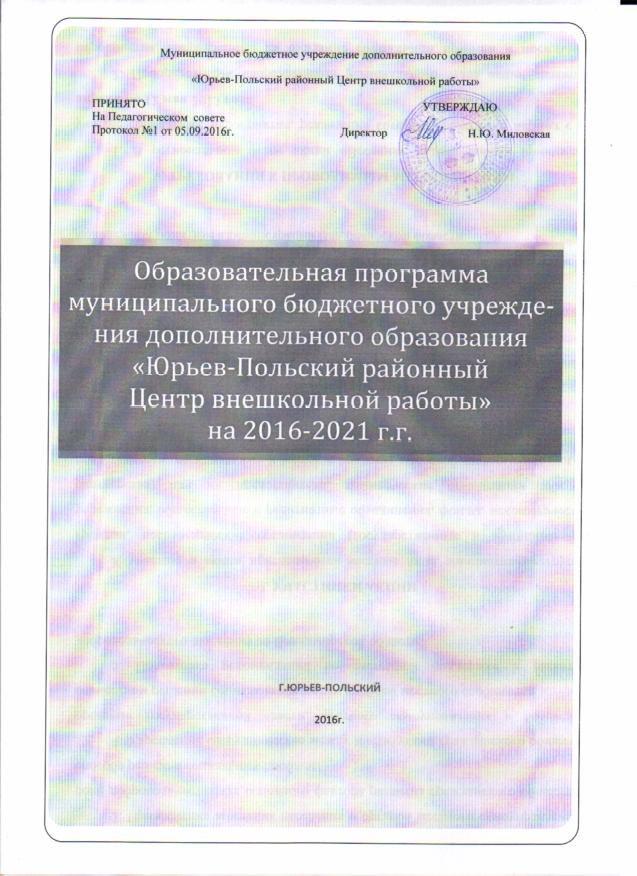 